Milwaukee Police Department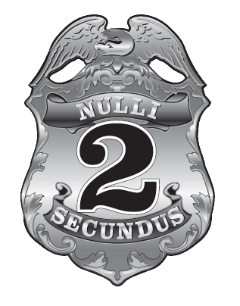 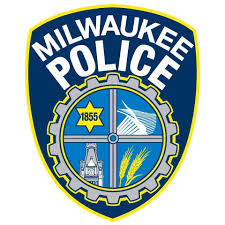 				District Two Contact Guide01/01/2022MPD DISTRICT TWO STAFF DIRECTORYMilwaukee Police Department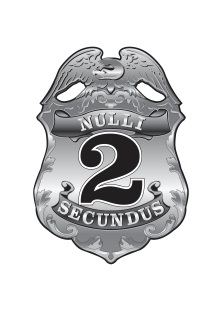 Guía de Contactos para la Comisaría Dos12/20/2021COMISARÍA DOS DE MPD: GUÍA DEL PERSONALEMERGENCIESPHONEAll life-threatening emergencies.Crimes in progress, shots fired robberies, etc…911NON – EMERGENCIESPHONEOfficers are needed, but the situation is NOT life-threatening.Loud music, problematic neighbor, etc…933-4444DISTRICT NOTIFICATIONSPHONE / FAX / EMAILNon-emergencies when a squad is NOT needed.  Chronic issues regarding nuisance, prostitution, etc… Phone: 935-7222  Fax: 935-7112mpd2@milwaukee.govFacebook Page – MPD District TwoMPD Traffic Safety Unit - www.MPDTSU.orgDISTRICT TWO TAVERN PATROLPHONE / SHIFTFocuses on license premise and person compliance935-7222Friday-Sunday 7:00 p.m. – 3:00 a.m.CAPTAINNAMEPHONE / EMAILCAPTAINCaptain: Patrick PAJOT935-7220ppajot@milwaukee.govLIEUTENANTSNAMESHIFTPHONE / EMAILLIEUTENANTSLieutenants:William SheehanDavid SkoniecznyJeffrey Dolkiewicz8:00 a.m. – 4:00 p.m.4:00 p.m. – 12:00 a.m.12:00 a.m – 8:00 p.m935-7221wsheeh@milwaukee.govdskoni@milwaukee.govjdolki@milwaukee.govCOMMUNITY LIAISON OFFICERSNAMEPHONE / EMAILCLO’s are the vital communication link between the police and the community. They emphasize building relationships by answering questions, seeking opinions from neighbors, and identifying community concerns. They also provide resources for crime prevention and safety, leading efforts to set up area block clubs and clean-ups.Officers:Eliel Contreras Daniel Clifford935-7228 (Office)econtr@milwaukee.govdcliffo@milwaukee.govLGBTQ+ LIAISON OFFICERSNAMEPHONE / EMAILThe LGBTQ+ liaison has an important role to improve and maintain confidence and trust of LGBTQ+ community with our police service.  We strive to achieve this by establishing effective communication/partnerships between LGBTQ+ citizens, stakeholders and agencies within our District area. This includes raising the awareness of LGBTQ+ concerns and sharing information. We also have the responsibility to communicate and consult with District Two leadership and Officer’s on LGBTQ+ issues. We develop and implement strategies to prevent potential hate crimes. We promote crime reporting and strive for a safe and inclusive community.Officers:Dellian Mendez-Santiago935-7222dmende@milwaukee.govCOMMUNITY PROSECUTION UNITNAMESPHONE / EMAILThe CPU team works to abate nuisance properties and enhance the quality of life in a neighborhood by meeting with landlords, conducting knock and talks, ordering city inspections, and mobilizing neighbors. They work side by side with City Attorneys, Dept. Of Neighborhood Services and Dept. of Public Works. They act as liaisons with landlords and the police department regarding repeated nuisance calls in the hopes of finding a solution other than prosecution.  Contact the CPU team when you see a property with continued: loitering, drug activity, prostitution, loud music, graffiti, or gang activity.Asst. District Attorney: Ann LópezAsst. City Attorney:Heather HoughSergeant:Rochelle FriedrichOfficers:Matthew DienerKevin VodickaCoordinators:Travis HopeAraceli Arevalo935-7627ann.lopez@da.wi.gov286-2615hhough@milwaukee.govrgawin@milwaukee.gov935-7763mdiene@milwaukee.govkvodic@milwaukee.gov672-8090                               travis@socmilwaukee.org242-5663 araceli@safesound.orgDOMESTIC ABUSE ADVOCATENAMEPHONE / EMAILThe advocate works primarily with victims of intimate partner violence but also works with victims of family violence. The advocate provides information, support, education and other needed referrals and services. Additionally, the advocate works closely with a team of Police Officers, prosecutors, probation/parole agents and other advocates. This partnership helps to develop and implement protocols for proactively responding to family violence by promoting and enhancing victim safety.Evelyn Merlo414-935-7085evelynm@familypeacecenter.orgEMERGENCIASTELÉFONOTodas las urgencias de vida o muerte. Delitos en curso, disparos, robos, etc…911NO-EMERGENCIASTELÉFONOSe necesita la presencia de la policía, pero NO es de vida o muerte. Música fuerte, vecinos problemáticos, etc…933-4444AVISOS PARA LA COMISARÍATEL. / FAX / CORREONo-urgencias y tampoco se necesita la presencia de la policía.  Denuncias de problemas, prostitución, etc…Phone: 935-7222  Fax: 935-7112mpd2@milwaukee.govFacebook Page - MPD District TwoMPD Seguridad de Transito – www.MPDTSU.orgPATRULLA DE CANTINAS Y BARESTELÉFONO / TURNOControlan identificaciones y permisos en locales.  Identifican infracciones.935-7222 Los viernes – domingo 7:00 p.m. – 3:00 a.m.CAPITÁNNOMBRETEL. / CORREOCAPITÁNCapitán: Patrick PAJOT935-7220ppajot@milwaukee.govTENIENTESNOMBRETURNOTEL. / CORREOTENIENTESTenientes:William SheehanDavid Skonieczny Jeffrey Dolkiewicz8:00 a.m. – 4:00 p.m.4:00 p.m – 12:00 p.m12:00 a.m. – 8:00 a.m.935-7221wsheeh@milwaukee.govdskoni@milwaukee.govjdolki@milwaukee.govOFICIALES DE ENLACE EN LA COMUNIDADNOMBRETEL. / CORREOEstos oficiales son el enlace imprescindible entre la policía y la comunidad. Hacen hincapié en  fomentar buenas relaciones a través de contestar preguntas, escuchar las opiniones de vecinos e identificar preocupaciones en la comunidad. Proporcionan recursos sobre seguridad y la prevención de crimen, organizando clubs de cuadra y limpiezas en los barrios.Oficiales:Eliel ContrerasDaniel Clifford935-7228 (Oficina)econtr@milwaukee.govdcliffo@milwaukee.govEQUIPO DE PROCESAMIENTO EN LA COMUNIDADNOMBRETEL. / CORREOEste equipo procura eliminar propiedades problemáticas. Esperan mejorar la calidad de vida en el barrio mediante reuniones con dueños, llamando a puertas y hablando, pidiendo inspecciones y trabajando con vecinos. Colaboran con los Abogados del Ayuntamiento, el Departamento de Servicios para los Barrios y El Departamento de Obras Públicas. En cuanto a propiedades problemáticas, su papel es ser un intermediario entre los dueños y la policía con la esperanza de evitar procesamientos.  Puede contactarles si nota problemas con: vagancia, actividad de drogas, prostitución, música fuerte, grafiti o actividad de pandillas.Fiscal Auxiliar:Lic. Ann LópezFiscal MunicipalLic. Heather HoughSargento:      Rochelle FriedrichOficiales:Matthew DienerKevin VodickaCoordinadores:Travis HopeAraceli Arevalo935-7627ann.lopez@da.wi.gov286-2615hhough@milwaukee.govrgawin@milwaukee.gov935-7763mdiene@milwaukee.govkvodic@milwaukee.gov672-8090 travis@socmilwaukee.org242-5663 araceli@safesound.orgOFICIALES DE ENLACE EN LA COMUNIDAD LGBTQ+ NOMBRETEL. / CORREOEl enlace LGBTQ + tiene un trabajo importante para mejorar y mantener la confianza de las comunidad LGBTQ+ con nuestro servicio policial. Nos esforzamos por lograr esto mediante el establecimiento de una comunicación / asociaciones efectivas entre los ciudadanos, las partes interesadas y las agencias LGBTQ + dentro de nuestra área del Distrito. Esto incluye crear conciencia sobre las preocupaciones LGBTQ+ y compartir información. También tenemos la responsabilidad de comunicarnos y consultar con los líderes y oficiales del Distrito Dos sobre temas LGBTQ +. Desarrollamos e implementamos estrategias para prevenir posibles delitos de odio. Promovemos la denuncia de delitos y nos esforzamos por lograr una comunidad segura e inclusiva.Officers:Dellian Mendez-Santiago935-7222dmende@milwaukee.govREPRESENTANTE DE VICTIMAS DE VIOLENCIA DOMESTICANOMBRETEL. / CORREOLa representante de victimas de violencia domestica trabaja principalmente con víctimas de violencia de pareja, pero también trabaja con víctimas de violencia familiar. La representante proporciona información, apoyo, educación y otras referencias y servicios necesarios. Además, la presentante trabaja en estrecha colaboración con un equipo de agentes de policía, fiscales, agentes de probatoria/ libertad condicional y otros defensores. Esta asociación ayuda a desarrollar e implementar protocolos para responder de manera proactiva a la violencia familiar al promover y mejorar la seguridad de las víctimas.Evelyn Merlo414-935-7085evelunm@familypeacecenter.org